Pracovní sešit na téma:OvoceCharakteristika• Jsou ________různých rostlin.• Konzumuje se většinou v ________________.• Může být užíváno k přípravě pokrmů a nápojů.• Obsahuje vysoké množství ____________________.• Vyznačuje se _______________________.• Je jedním z nejstarších známých druhů potravin.Složení ovoce• Voda až __ % – dle druhu• Sacharidy – vláknina• Vitamíny – __, skupiny __• Minerální látky – __________________________• _________ – ovlivňují chuť ovoce• Pektiny – u rybízu – želírovací látkyVypiš, jak se správně má skladovat ovoce.________________________________________________________________________________________________________________________________________________________________________________________________________________________________________Využití ovoce v kuchyni:Lze jej využít ________________________________.Ovoce se v kuchyni za syrova využívá k přípravě __________________.Syrové ovoce je také hodně oblíbené v kombinaci se ___________.V teplé kuchyni se využívá v kombinaci s ______________________________.Také se využívá k přípravě žemlovek nebo ovocných knedlíků.Je vhodné jako předkrmHojně se využívá na rauty (ovocné mísy) K přípravě jakých pokrmů můžeme ovoce využít v cukrářství?_________________________________________________________________________ROZDĚLENÍ OVOCE PODLE PŮVODU1. Domácí___________– hrušky, jablka, kdoule, mišpule___________ – broskve, meruňky, švestky, třešně, višně, ryngle___________ –hrozny, rybíz, angrešt, jahody, šípky, brusinky, ostružiny     ___________–vlašské a lískové ořechy2. ______________________ –citróny, pomeranče, mandarinky, limetky, grapefruity	Skořápkové –buráky, kokos, para ořechy, pistácieOstatní tropické a subtropické–ananas, banány, datle, fíky, papájaROZDĚLENÍ OVOCE PODLE DRUHUJádrové ovoceHrušky, jablka, kdoule, mišpule, jeřabiny.Plody jsou nepravé, zvané _________.Malvice mají drobná semena (asi 5 - 12), která jsou uložena v chrupavčitém nebo tvrdém jádřinci.Z jádřince vybíhá stopka a je obklopen dutinou.  Na světě máme pestrou škálu odrůd a ty dělíme podle doby sklizně na odrůdy:Rané (letní) – určena k okamžité konzumaci, jsou nejméně ___________, nehodí se ke skladování.	Polorané (podzimní) – určena ke krátkodobému skladování.Pozdní (zimní) – určena ke dlouhodobému skladování, při dodržení skladovacích podmínek vydrží nejdéle, zpravidla do další sklizně.JablkaPlody jabloní, jsou důležitou součástí našeho jídelníčku.Mají nezastupitelné místo ve výživě, protože obsahují celou řadu látek prospěšných organismu a zvyšují imunitu.Obsahuje vitamín ___.Jablka se konzumují buď syrová nebo zpracovaná ve formě ______________________________Nejznámější odrůdy jablek:________(letní) - Průsvitné letní, Hana, Mio, Primula.Polorané (podzimní)- James Grieve Red, Šampionx Coxova Reneta, Prima, Spartan.pozdní (zimní) - Golden Delicious, Idared, Rubín, Blenheimská Reneta, Topaz.HruškyJsou nezanedbatelným zdrojem vitamínu ___, nejvíce je ho obsaženo ______________. Hrušky se konzumují nejčastěji syrové nebo zpracované ve formě kompotů, nápojů či sušené. Nejznámější odrůdy hrušek: Rané (letní)  - Williamsova, Špinka, Clappova máslovka.Polorané (podzimní) – Hardyho, Boscova lahvice, Konference.Pozdní (zimní) – Lucasova, Erika, Dicolor.KdouleTvarově se podobají _________, zralé plody mají, __________ plstnatou slupku a tvrdou dužinu kyselé až trpké chuti.Mají vysoký obsah ___________ látek.Za syrova __________, zpracovávají se na kompoty a rosoly. MišpulePlody jsou __________________, zralé mají měkkou dužinu sladké nebo nakyslé chuti a specifické vůně.Čerstvé nejsou jedlé, konzumovatelné jsou až po přemrznutí nebo odležení nebo jako surovina pro ________________________.Šťáva z mišpulí se přidává do jablečných a hruškových nápojů k urychlení jejich usazování. 2. Peckové ovoce________________________________Plod je pravý _________.Nevýhodou peckového ovoce je velmi malá _____________ a poměrně krátká sezónní nabídka.Je často konzervováno.2.1 Broskve a nektarinkySamotný plod broskve obsahuje až ___% vody, ___ % cukrů a je bohatým zdrojem celé řady minerálů a vitamínů.Plod je obvykle ve tvaru ______________, která je rozdělena viditelnou rýhou na dvě nestejné polovičky.Broskve jsou vhodné jak ke konzumaci za syrova, tak ke zpracování na kompoty, šťávy, džemy, destiláty.2.1.1 Broskve se dělí na dvě velké skupiny: Oddělitelné od pecky – Redhaven, Cresthaven, Royal Glory.Neoddělitelné od pecky - Harbinger, Redwin, Sunhaven, Dixired.2.2 MeruňkyZralé plody obsahují 10-14 % sacharidů, 6 % pektinů, _________  bílkovin, velké množství vitamínů a minerálů.Se svým složením se řadí mezi _______________ ovoce.Konzumují se buď v čerstvém stavu, po kuchyňské úpravě, zpracované na kompoty nebo v podobě marmelády. Velmi často se používají k výrobě __________. 2.2.1 Nejznámější odrůdy meruněk:Velkopavlovická, Veecot, Lebela, Goldrich.2.3 ŠvestkyU nás patří k _______________ ovociJako málokteré ovoce nabízí přesně vyvážený obsah vitamínů skupiny ___. Mají podlouhlý tvar, modrou barvu, chutnou a šťavnatou dužninu, která se snadno odděluje od podlouhlé zploštělé pecky.Švestky se konzumují syrové, po kuchyňské úpravě, zpracované na kompoty, povidla, oblíbené jsou sušené, používají se k výrobě slivovice.2.3.1 Nejznámější odrůdy švestek:Švestka Domácí, Čačanská lepotica- (pološvestka).2.4 TřešněJedná se o ____________, která je uprostřed plodu. Okolo ní se nachází sladká dužnina přibližně _______________ barvy obsahující vysoký podíl vody.Konzumují se jak za syrova, tak po kuchyňské úpravě a zpracované na kompoty, šťávy, destiláty či sušené a proslazené ovoce.2.4.1 Odrůdy třešní dělíme podle tuhosti dužniny na:__________ (převážně srdcovitého tvaru s měkkou dužninou) – Karešova, Rivan.__________ (kulovitého tvaru s pevnou a tuhou dužninou)- Granát, Vanda. 2.5 VišněPodobají se třešním, nejsou však ___________.Dužninu mají na rozdíl od třešní měkkou a velmi šťavnatou, stopka je tenčí. Konzumují se jak v syrovém stavu, tak kuchyňsky upravené a hlavně zpracované na kompoty, šťávy, marmelády, džemy, likéry. 2.5.1 Višně rozlišujeme převážně podle chuti plodu a to na:Pravé višně - vyznačující se menším vzrůstem a převislým tvarem koruny, ty můžeme dále rozdělit na:_________ – Favorit_________ – Morela pozdníTřešňovišně - vyznačující se větším habitem a ____________, ty můžeme rozdělit do dvou skupin na:Sladkovišně - Érdi BötermöSkleňovky3. Bobulové ovocePlody obsahují v jadérkách značné množství vlákniny.Nevýhodou tohoto ovoce je malá trvanlivost.Konzumuje se v syrovém stavu, nebo se zpracovává na kompoty, marmelády, džemy, šťávy nebo se kuchyňsky upravuje.Plody obsahují v jadérkách značné množství _____________.Nevýhodou tohoto ovoce je _____________.Konzumuje se v syrovém stavu, nebo se zpracovává na kompoty, marmelády, džemy, šťávy nebo se kuchyňsky upravuje.3.1 HroznyJsou plody ____________.Tvarem jsou bobule kulovitého, vejčitého, nebo zaobleně válcovitého tvaru o průměru ___________ a délce až 2,5 cm.Barva bobulí je nejčastěji zelená, avšak také žlutá, červená, šedofialová a modrá.Hrozny obsahují velké množství ________________________.Jsou skvělým stolním ovocem, využívají se i ke zpracování na kompoty, mošty a víno.3.2 RybízU nás velmi rozšířené bobulové ovoce.obsahující asi vitamíny __________________.Plody má drobné kulovité bobule s příjemně ______________ dužinou.Konzumuje se jak v syrovém stavu, tak po kuchyňské úpravě.Využívá ke zpracování na džemy, marmelády, rosoly, šťávy.3.2.1 Rybíz se podle ranosti dělí na:Raný, středně raný, pozdní3.3 AngreštBobule se podle odrůdy liší _____________________. Dužnina je __________________.Konzumuje se zejména syrový.Zpracovává se na kompoty, marmelády, šťávy.Obsahuje vitamíny ___________ a minerální látky, zejména ________________.3.4 BorůvkyBobule jsou drobné, kulovitého tvaru, tmavomodré až černé barvy, velmi šťavnaté.Mají ____________________.Konzumují se čerstvé, kuchyňsky upravené nebo zpracované na kompoty, marmelády, džemy, šťávy, sirupy.3.5 BrusinkyBobule jsou kulovitého tvaru, mají ___________________.Dužnina málo šťavnatá, růžově červená, sladce nakyslé až trpké chuti.Jsou vhodné k přímé konzumaci i zpracování na džemy, protlaky a kompoty.velmi populární je ______________, který se používá při přípravě míchaných koktejlů a horkých i studených nápojů.3.6 ŠípkyTvar mají ____________________________, červené barvy, po namrznutí získávají tmavou barvu. Ceněny jsou především pro vysoký obsah vitamínu ____.Využití šípků je především při kuchyňské úpravě na čaj, omáčku, ale i zpracované na marmeládu, sirup a víno. Skořápkové ovocePlodem skořápkového ovoce je __________, jedlou částí plodu je _________, které je pevně uloženo v zdřevnatělé skořápce. Liší se od ostatního ovoce tím, že má vysokou ____________.Pojídají se z nich většinou pouze semena, nikoli obal, s vysokou energetickou hodnotou. Lískové ořechyV hladké, pevné, skořápce jsou v jemné slupce _________________.Jádra jsou typické hnědé oříšky, které vyrůstají samostatně nebo častěji ve skupinách až po ________ kusech.Obsahují kolem ____ % tuků a až ____% cukrů.V potravinářství se hlavně používají při výrobě ______________________, a nebo k výrobě různých druhů pečiva. Olej z lisování oříšků se kromě potravinářství používá i v _________________.Vlašské ořechy Jádro vlašského ořechu je ___________________.Skořápka je ____________________.Konzumují se čerstvá nebo sušená, využívají se v pekařství a cukrářství.Z nezralých plodů se vyrábí ______ ( tzv. ořechovka).Citrusové ovoceObsahují hodně přírodního _______________Ovoce se převážně __________, u nás jsou podmínky pro pěstování tohoto ovoce velmi komplikované.Obsahují také důležité látky, které se nazývají ___________.CitronyMohou být od tmavě, přes světle zelené až do žluta.Obsahují velké množství kyseliny ________________, proto se využívají jako přírodní okyselovadlo do řady různých pokrmů, nebo se z nich mačká kyselá šťáva. PomerančeDužina je barvy žluté až oranžové, šťavnatá, sladkokyselé chuti, s poměrně velkými semeny.Podle doby sklizně se rozlišují tři typy pomerančů, a to: ____________Z hlavní sklizně Z _____ sklizně Další druhy citrusového ovoce: _____________________________________Dovážené ovoce skořápkovéMá vysokou výživnou hodnotu.Kokosové ořechyOřech je různé velikosti a dosahuje někdy až ________ v průměru.Tvrdá _____ dužnina, je složena z ____ % tuku, ____% glycidů, 8 % proteinů a 6 % vody.Ze sušeného kokosového jádra se lisuje ______________.Konzumují se za syrova, využívá se v pekařské a cukrářské výrobě.Další druhy ořechů: _________________________________________________7. Ostatní tropické a subtropické ovoce7.1 AnanasPěstuje se v ________________, pro svoji šťavnatou a výtečnou vůni a chuť.Konzumuje se syrové nebo se používá ke zpracování na výrobu kompotů, šťáv, marmelád, lze jej využít i v kuchyni.Před konzumací je potřeba ________________________________________________________.7.2 BanányBanány jsou ________________ rostoucí ve visících seskupeních.Sklízí se _________, dozrávají v tzv. tlakových komorách, do kterých jsou kartony s banánovými plody umístěny.Konzumují se jak čerstvé, tak i různě zpracované.Další druhy tropického a subtropického ovoce: ___________________________Jaké za ovoce je na obrázku?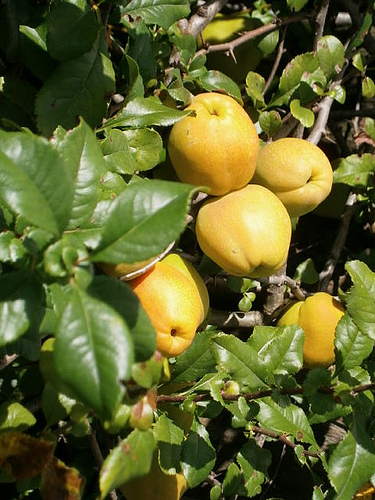 Kdoule		b) Mišpule			c) JablkaProstor na tvé poznámky